СПИСЪК НА ХРАНИТЕЛНИТЕ ДОБАВКИ ИЛИ ХРАНИ, ПРЕДНАЗНАЧЕНИ ЗА УПОТРЕБА ПРИ ИНТЕНЗИВНО МУСКУЛНО НАТОВАРВАНЕ КЪМ ЗАЯВЛЕНИЕ ОТ ФИРМА …………………………………….………….Търговско наименование  ……...................................................................................................... хранителна добавка,   храна, предназначена за употреба при интензивно мускулно натоварване,  която  се  произвежда  в  обект,  находящ се в гр./с .........................................., ул............................................................... ……………………………………................ № ........, общ..........................................................  обл...................................................................................(точен адрес на обекта, в който ще се осъществява дейността, вкл.обекти на територията на други държави)от....................................................................................................................................................................... (наименование, седалище и адрес на управление на бизнес оператора по производство, вкл. чуждестранен бизнес оператор)с качествен и количествен състав на веществата с хранителен и физиологичен ефект в препоръчаната дневна доза: ……………………………………………………………………………………………….. .......................................................................................................................................................................................................................................................................................................................................................................................................................................................................................................................................................................................................................................................................................................................................................................................................................................................................................и е предназначена за …………………………………………………………………………………………………. ………………………………………..................................................................................................................... ..........................................................................................................................................................................(описание на предназначението на хранителната добавка или  храната)и законно се предлагат на пазара на друга държава членка на ЕС    не,  да 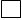 на територията на ……………………………………………………………………………..…..Търговско наименование  ……...................................................................................................... хранителна добавка,   храна, предназначена за употреба при интензивно мускулно натоварване,  която  се  произвежда  в  обект,  находящ се в гр./с .........................................., ул............................................................... ……………………………………................ № ........, общ..........................................................  обл...................................................................................(точен адрес на обекта, в който ще се осъществява дейността, вкл.обекти на територията на други държави) от....................................................................................................................................................................... (наименование, седалище и адрес на управление на бизнес оператора по производство, вкл. чуждестранен бизнес оператор)с качествен и количествен състав на веществата с хранителен и физиологичен ефект в препоръчаната дневна доза: ……………………………………………………………………………………………….. .......................................................................................................................................................................................................................................................................................................................................................................................................................................................................................................................................................................................................................................................................................................................................................................................................................................................................................и е предназначена за ……………………………………………………………………………………… ………………………………………..................................................................................................................... ...........................................................................................................................................................................(описание на предназначението на хранителната добавка или  храната)и законно се предлагат на пазара на друга държава членка на ЕС    не,  да на територията на ………………………………………………………………………...……….. Търговско наименование  ……...................................................................................................... хранителна добавка,   храна, предназначена за употреба при интензивно мускулно натоварване,  която  се  произвежда  в  обект,  находящ се в гр./с .........................................., ул............................................................... ……………………………………................ № ........, общ..........................................................  обл...................................................................................(точен адрес на обекта, в който ще се осъществява дейността, вкл.обекти на територията на други държави) от....................................................................................................................................................................... (наименование, седалище и адрес на управление на бизнес оператора по производство, вкл. чуждестранен бизнес оператор)с качествен и количествен състав на веществата с хранителен и физиологичен ефект в препоръчаната дневна доза: ……………………………………………………………………………………………….. .......................................................................................................................................................................................................................................................................................................................................................................................................................................................................................................................................................................................................................................................................................................................................................................................................................................................................................и е предназначена за ……………………………………………………………………………………… ………………………………………..................................................................................................................... ...........................................................................................................................................................................(описание на предназначението на хранителната добавка или  храната)и законно се предлагат на пазара на друга държава членка на ЕС    не,  да на територията на ………………………………………………………………………...……….. Търговско наименование  ……........................................................................................... хранителна добавка,   храна, предназначена за употреба при интензивно мускулно натоварване,  която  се  произвежда  в  обект,  находящ се в гр./с .........................................., ул............................................................... ……………………………………................ № ........, общ..........................................................  обл...................................................................................(точен адрес на обекта, в който ще се осъществява дейността, вкл.обекти на територията на други държави) от....................................................................................................................................................................... (наименование, седалище и адрес на управление на бизнес оператора по производство, вкл. чуждестранен бизнес оператор)с качествен и количествен състав на веществата с хранителен и физиологичен ефект в препоръчаната дневна доза: ……………………………………………………………………………………………….. .......................................................................................................................................................................................................................................................................................................................................................................................................................................................................................................................................................................................................................................................................................................................................................................................................................................................................................и е предназначена за ……………………………………………………………………………………… ………………………………………..................................................................................................................... ...........................................................................................................................................................................(описание на предназначението на хранителната добавка или  храната)и законно се предлагат на пазара на друга държава членка на ЕС    не,  да на територията на ………………………………………………………………………...…….. Забележка: При необходимост от описание на по – голям брой оператори от посочения се попълват същите данни в следващо приложение от същия вид.